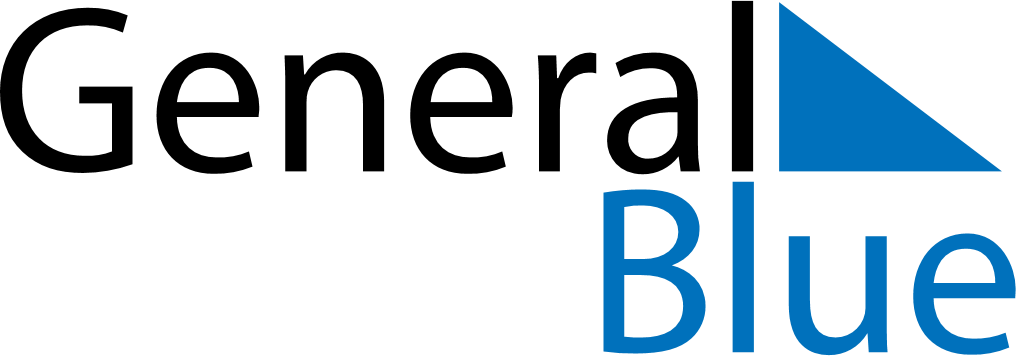 Weekly CalendarNovember 19, 2023 - November 25, 2023Weekly CalendarNovember 19, 2023 - November 25, 2023AMPMSundayNov 19MondayNov 20TuesdayNov 21WednesdayNov 22ThursdayNov 23FridayNov 24SaturdayNov 25